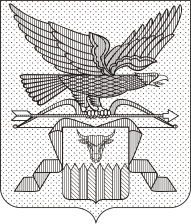 МИНИСТЕРСТВО ПРИРОДНЫХ РЕСУРСОВ И ПРОМЫШЛЕННОЙ ПОЛИТИКИ ЗАБАЙКАЛЬСКОГО КРАЯРАСПОРЯЖЕНИЕ30.11.2015                                                                                            № 94-рг. Чита	Об утверждении Плана проведения мониторингакачества предоставления государственных услуг В соответствии с Методическими рекомендациями по организации проведения мониторинга качества предоставления государственных муниципальных) услуг в Забайкальском крае, утвержденным протоколом заседания Комиссии по повышению качества государственных и муниципальных услуг в Забайкальском крае от 31 октября 2013 года № 8:1. Утвердить План проведения мониторинга качества предоставления государственных услуг в Министерстве природных ресурсов и промышленной политики Забайкальского края на 2016 год (прилагается).2. Настоящее распоряжение разместить на официальном сайте Министерства природных ресурсов и промышленной политики  Забайкальского края в информационно-телекоммуникационной сети «Интернет».3. Контроль за исполнением настоящего распоряжения возложить на заместителя министра – начальника отдела водных ресурсов и водопользования П.В.Павленко.Исполняющий обязанности министра        			          П.В.Павленко